HOSPITALITY – Kitchen OperationsSIT20312 Certificate II in Kitchen Operations Version 15/1COURSE DETAILSCOURSE DETAILSCOURSE DETAILSABOUTABOUTABOUTHours240 hours240 hoursThis qualification provides a pathway to work in kitchen operations in organisations such as restaurants, hotels, catering operations, clubs, pubs, cafes, cafeterias, coffee shops and institutions such as aged care facilities, hospitals, prisons and schools.Skills and knowledge will prepare the students in providing effective hospitality service to customers. 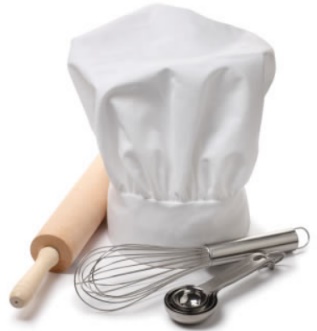 JOB ROLESPossible job titles include:Breakfast cookCatering assistantFast food cookSandwich handTake-away cookThis qualification provides a pathway to work in kitchen operations in organisations such as restaurants, hotels, catering operations, clubs, pubs, cafes, cafeterias, coffee shops and institutions such as aged care facilities, hospitals, prisons and schools.Skills and knowledge will prepare the students in providing effective hospitality service to customers. JOB ROLESPossible job titles include:Breakfast cookCatering assistantFast food cookSandwich handTake-away cookThis qualification provides a pathway to work in kitchen operations in organisations such as restaurants, hotels, catering operations, clubs, pubs, cafes, cafeterias, coffee shops and institutions such as aged care facilities, hospitals, prisons and schools.Skills and knowledge will prepare the students in providing effective hospitality service to customers. JOB ROLESPossible job titles include:Breakfast cookCatering assistantFast food cookSandwich handTake-away cookThis qualification provides a pathway to work in kitchen operations in organisations such as restaurants, hotels, catering operations, clubs, pubs, cafes, cafeterias, coffee shops and institutions such as aged care facilities, hospitals, prisons and schools.Skills and knowledge will prepare the students in providing effective hospitality service to customers. JOB ROLESPossible job titles include:Breakfast cookCatering assistantFast food cookSandwich handTake-away cookTypeBoard Developed CourseBoard Developed CourseThis qualification provides a pathway to work in kitchen operations in organisations such as restaurants, hotels, catering operations, clubs, pubs, cafes, cafeterias, coffee shops and institutions such as aged care facilities, hospitals, prisons and schools.Skills and knowledge will prepare the students in providing effective hospitality service to customers. JOB ROLESPossible job titles include:Breakfast cookCatering assistantFast food cookSandwich handTake-away cookThis qualification provides a pathway to work in kitchen operations in organisations such as restaurants, hotels, catering operations, clubs, pubs, cafes, cafeterias, coffee shops and institutions such as aged care facilities, hospitals, prisons and schools.Skills and knowledge will prepare the students in providing effective hospitality service to customers. JOB ROLESPossible job titles include:Breakfast cookCatering assistantFast food cookSandwich handTake-away cookThis qualification provides a pathway to work in kitchen operations in organisations such as restaurants, hotels, catering operations, clubs, pubs, cafes, cafeterias, coffee shops and institutions such as aged care facilities, hospitals, prisons and schools.Skills and knowledge will prepare the students in providing effective hospitality service to customers. JOB ROLESPossible job titles include:Breakfast cookCatering assistantFast food cookSandwich handTake-away cookThis qualification provides a pathway to work in kitchen operations in organisations such as restaurants, hotels, catering operations, clubs, pubs, cafes, cafeterias, coffee shops and institutions such as aged care facilities, hospitals, prisons and schools.Skills and knowledge will prepare the students in providing effective hospitality service to customers. JOB ROLESPossible job titles include:Breakfast cookCatering assistantFast food cookSandwich handTake-away cookDuration2 years2 yearsThis qualification provides a pathway to work in kitchen operations in organisations such as restaurants, hotels, catering operations, clubs, pubs, cafes, cafeterias, coffee shops and institutions such as aged care facilities, hospitals, prisons and schools.Skills and knowledge will prepare the students in providing effective hospitality service to customers. JOB ROLESPossible job titles include:Breakfast cookCatering assistantFast food cookSandwich handTake-away cookThis qualification provides a pathway to work in kitchen operations in organisations such as restaurants, hotels, catering operations, clubs, pubs, cafes, cafeterias, coffee shops and institutions such as aged care facilities, hospitals, prisons and schools.Skills and knowledge will prepare the students in providing effective hospitality service to customers. JOB ROLESPossible job titles include:Breakfast cookCatering assistantFast food cookSandwich handTake-away cookThis qualification provides a pathway to work in kitchen operations in organisations such as restaurants, hotels, catering operations, clubs, pubs, cafes, cafeterias, coffee shops and institutions such as aged care facilities, hospitals, prisons and schools.Skills and knowledge will prepare the students in providing effective hospitality service to customers. JOB ROLESPossible job titles include:Breakfast cookCatering assistantFast food cookSandwich handTake-away cookThis qualification provides a pathway to work in kitchen operations in organisations such as restaurants, hotels, catering operations, clubs, pubs, cafes, cafeterias, coffee shops and institutions such as aged care facilities, hospitals, prisons and schools.Skills and knowledge will prepare the students in providing effective hospitality service to customers. JOB ROLESPossible job titles include:Breakfast cookCatering assistantFast food cookSandwich handTake-away cookUnit Value2 unit Preliminary2 unit HSC2 unit Preliminary2 unit HSCThis qualification provides a pathway to work in kitchen operations in organisations such as restaurants, hotels, catering operations, clubs, pubs, cafes, cafeterias, coffee shops and institutions such as aged care facilities, hospitals, prisons and schools.Skills and knowledge will prepare the students in providing effective hospitality service to customers. JOB ROLESPossible job titles include:Breakfast cookCatering assistantFast food cookSandwich handTake-away cookThis qualification provides a pathway to work in kitchen operations in organisations such as restaurants, hotels, catering operations, clubs, pubs, cafes, cafeterias, coffee shops and institutions such as aged care facilities, hospitals, prisons and schools.Skills and knowledge will prepare the students in providing effective hospitality service to customers. JOB ROLESPossible job titles include:Breakfast cookCatering assistantFast food cookSandwich handTake-away cookThis qualification provides a pathway to work in kitchen operations in organisations such as restaurants, hotels, catering operations, clubs, pubs, cafes, cafeterias, coffee shops and institutions such as aged care facilities, hospitals, prisons and schools.Skills and knowledge will prepare the students in providing effective hospitality service to customers. JOB ROLESPossible job titles include:Breakfast cookCatering assistantFast food cookSandwich handTake-away cookThis qualification provides a pathway to work in kitchen operations in organisations such as restaurants, hotels, catering operations, clubs, pubs, cafes, cafeterias, coffee shops and institutions such as aged care facilities, hospitals, prisons and schools.Skills and knowledge will prepare the students in providing effective hospitality service to customers. JOB ROLESPossible job titles include:Breakfast cookCatering assistantFast food cookSandwich handTake-away cookSpecialisationYesYesThis qualification provides a pathway to work in kitchen operations in organisations such as restaurants, hotels, catering operations, clubs, pubs, cafes, cafeterias, coffee shops and institutions such as aged care facilities, hospitals, prisons and schools.Skills and knowledge will prepare the students in providing effective hospitality service to customers. JOB ROLESPossible job titles include:Breakfast cookCatering assistantFast food cookSandwich handTake-away cookThis qualification provides a pathway to work in kitchen operations in organisations such as restaurants, hotels, catering operations, clubs, pubs, cafes, cafeterias, coffee shops and institutions such as aged care facilities, hospitals, prisons and schools.Skills and knowledge will prepare the students in providing effective hospitality service to customers. JOB ROLESPossible job titles include:Breakfast cookCatering assistantFast food cookSandwich handTake-away cookThis qualification provides a pathway to work in kitchen operations in organisations such as restaurants, hotels, catering operations, clubs, pubs, cafes, cafeterias, coffee shops and institutions such as aged care facilities, hospitals, prisons and schools.Skills and knowledge will prepare the students in providing effective hospitality service to customers. JOB ROLESPossible job titles include:Breakfast cookCatering assistantFast food cookSandwich handTake-away cookThis qualification provides a pathway to work in kitchen operations in organisations such as restaurants, hotels, catering operations, clubs, pubs, cafes, cafeterias, coffee shops and institutions such as aged care facilities, hospitals, prisons and schools.Skills and knowledge will prepare the students in providing effective hospitality service to customers. JOB ROLESPossible job titles include:Breakfast cookCatering assistantFast food cookSandwich handTake-away cookHSC ExamYesYesThis qualification provides a pathway to work in kitchen operations in organisations such as restaurants, hotels, catering operations, clubs, pubs, cafes, cafeterias, coffee shops and institutions such as aged care facilities, hospitals, prisons and schools.Skills and knowledge will prepare the students in providing effective hospitality service to customers. JOB ROLESPossible job titles include:Breakfast cookCatering assistantFast food cookSandwich handTake-away cookThis qualification provides a pathway to work in kitchen operations in organisations such as restaurants, hotels, catering operations, clubs, pubs, cafes, cafeterias, coffee shops and institutions such as aged care facilities, hospitals, prisons and schools.Skills and knowledge will prepare the students in providing effective hospitality service to customers. JOB ROLESPossible job titles include:Breakfast cookCatering assistantFast food cookSandwich handTake-away cookThis qualification provides a pathway to work in kitchen operations in organisations such as restaurants, hotels, catering operations, clubs, pubs, cafes, cafeterias, coffee shops and institutions such as aged care facilities, hospitals, prisons and schools.Skills and knowledge will prepare the students in providing effective hospitality service to customers. JOB ROLESPossible job titles include:Breakfast cookCatering assistantFast food cookSandwich handTake-away cookThis qualification provides a pathway to work in kitchen operations in organisations such as restaurants, hotels, catering operations, clubs, pubs, cafes, cafeterias, coffee shops and institutions such as aged care facilities, hospitals, prisons and schools.Skills and knowledge will prepare the students in providing effective hospitality service to customers. JOB ROLESPossible job titles include:Breakfast cookCatering assistantFast food cookSandwich handTake-away cookATARYesYesThis qualification provides a pathway to work in kitchen operations in organisations such as restaurants, hotels, catering operations, clubs, pubs, cafes, cafeterias, coffee shops and institutions such as aged care facilities, hospitals, prisons and schools.Skills and knowledge will prepare the students in providing effective hospitality service to customers. JOB ROLESPossible job titles include:Breakfast cookCatering assistantFast food cookSandwich handTake-away cookThis qualification provides a pathway to work in kitchen operations in organisations such as restaurants, hotels, catering operations, clubs, pubs, cafes, cafeterias, coffee shops and institutions such as aged care facilities, hospitals, prisons and schools.Skills and knowledge will prepare the students in providing effective hospitality service to customers. JOB ROLESPossible job titles include:Breakfast cookCatering assistantFast food cookSandwich handTake-away cookThis qualification provides a pathway to work in kitchen operations in organisations such as restaurants, hotels, catering operations, clubs, pubs, cafes, cafeterias, coffee shops and institutions such as aged care facilities, hospitals, prisons and schools.Skills and knowledge will prepare the students in providing effective hospitality service to customers. JOB ROLESPossible job titles include:Breakfast cookCatering assistantFast food cookSandwich handTake-away cookThis qualification provides a pathway to work in kitchen operations in organisations such as restaurants, hotels, catering operations, clubs, pubs, cafes, cafeterias, coffee shops and institutions such as aged care facilities, hospitals, prisons and schools.Skills and knowledge will prepare the students in providing effective hospitality service to customers. JOB ROLESPossible job titles include:Breakfast cookCatering assistantFast food cookSandwich handTake-away cookWorkplacementMandatory 70 hoursMandatory 70 hoursThis qualification provides a pathway to work in kitchen operations in organisations such as restaurants, hotels, catering operations, clubs, pubs, cafes, cafeterias, coffee shops and institutions such as aged care facilities, hospitals, prisons and schools.Skills and knowledge will prepare the students in providing effective hospitality service to customers. JOB ROLESPossible job titles include:Breakfast cookCatering assistantFast food cookSandwich handTake-away cookThis qualification provides a pathway to work in kitchen operations in organisations such as restaurants, hotels, catering operations, clubs, pubs, cafes, cafeterias, coffee shops and institutions such as aged care facilities, hospitals, prisons and schools.Skills and knowledge will prepare the students in providing effective hospitality service to customers. JOB ROLESPossible job titles include:Breakfast cookCatering assistantFast food cookSandwich handTake-away cookThis qualification provides a pathway to work in kitchen operations in organisations such as restaurants, hotels, catering operations, clubs, pubs, cafes, cafeterias, coffee shops and institutions such as aged care facilities, hospitals, prisons and schools.Skills and knowledge will prepare the students in providing effective hospitality service to customers. JOB ROLESPossible job titles include:Breakfast cookCatering assistantFast food cookSandwich handTake-away cookThis qualification provides a pathway to work in kitchen operations in organisations such as restaurants, hotels, catering operations, clubs, pubs, cafes, cafeterias, coffee shops and institutions such as aged care facilities, hospitals, prisons and schools.Skills and knowledge will prepare the students in providing effective hospitality service to customers. JOB ROLESPossible job titles include:Breakfast cookCatering assistantFast food cookSandwich handTake-away cookSBATOpportunity to complete a School Based Apprenticeship or a Traineeship and gain credit towards the HSCOpportunity to complete a School Based Apprenticeship or a Traineeship and gain credit towards the HSCThis qualification provides a pathway to work in kitchen operations in organisations such as restaurants, hotels, catering operations, clubs, pubs, cafes, cafeterias, coffee shops and institutions such as aged care facilities, hospitals, prisons and schools.Skills and knowledge will prepare the students in providing effective hospitality service to customers. JOB ROLESPossible job titles include:Breakfast cookCatering assistantFast food cookSandwich handTake-away cookThis qualification provides a pathway to work in kitchen operations in organisations such as restaurants, hotels, catering operations, clubs, pubs, cafes, cafeterias, coffee shops and institutions such as aged care facilities, hospitals, prisons and schools.Skills and knowledge will prepare the students in providing effective hospitality service to customers. JOB ROLESPossible job titles include:Breakfast cookCatering assistantFast food cookSandwich handTake-away cookThis qualification provides a pathway to work in kitchen operations in organisations such as restaurants, hotels, catering operations, clubs, pubs, cafes, cafeterias, coffee shops and institutions such as aged care facilities, hospitals, prisons and schools.Skills and knowledge will prepare the students in providing effective hospitality service to customers. JOB ROLESPossible job titles include:Breakfast cookCatering assistantFast food cookSandwich handTake-away cookThis qualification provides a pathway to work in kitchen operations in organisations such as restaurants, hotels, catering operations, clubs, pubs, cafes, cafeterias, coffee shops and institutions such as aged care facilities, hospitals, prisons and schools.Skills and knowledge will prepare the students in providing effective hospitality service to customers. JOB ROLESPossible job titles include:Breakfast cookCatering assistantFast food cookSandwich handTake-away cookRECOGNITIONNational and HSC QualificationNational and HSC QualificationThis qualification provides a pathway to work in kitchen operations in organisations such as restaurants, hotels, catering operations, clubs, pubs, cafes, cafeterias, coffee shops and institutions such as aged care facilities, hospitals, prisons and schools.Skills and knowledge will prepare the students in providing effective hospitality service to customers. JOB ROLESPossible job titles include:Breakfast cookCatering assistantFast food cookSandwich handTake-away cookThis qualification provides a pathway to work in kitchen operations in organisations such as restaurants, hotels, catering operations, clubs, pubs, cafes, cafeterias, coffee shops and institutions such as aged care facilities, hospitals, prisons and schools.Skills and knowledge will prepare the students in providing effective hospitality service to customers. JOB ROLESPossible job titles include:Breakfast cookCatering assistantFast food cookSandwich handTake-away cookThis qualification provides a pathway to work in kitchen operations in organisations such as restaurants, hotels, catering operations, clubs, pubs, cafes, cafeterias, coffee shops and institutions such as aged care facilities, hospitals, prisons and schools.Skills and knowledge will prepare the students in providing effective hospitality service to customers. JOB ROLESPossible job titles include:Breakfast cookCatering assistantFast food cookSandwich handTake-away cookThis qualification provides a pathway to work in kitchen operations in organisations such as restaurants, hotels, catering operations, clubs, pubs, cafes, cafeterias, coffee shops and institutions such as aged care facilities, hospitals, prisons and schools.Skills and knowledge will prepare the students in providing effective hospitality service to customers. JOB ROLESPossible job titles include:Breakfast cookCatering assistantFast food cookSandwich handTake-away cookASSESSMENT Assessment strategies may include:Observation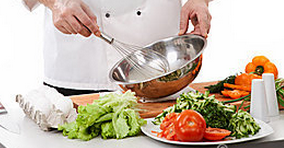 Student DemonstrationQuestioningWritten tasksTestsFURTHER STUDYAfter achieving SIT20312 Certificate II in Hospitality, individuals could progress to a wide range of other qualifications in the hospitality and broader service industries, for example:Certificate III in Commercial Cookery Certificate III in HospitalityCertificate III in TourismASSESSMENT Assessment strategies may include:ObservationStudent DemonstrationQuestioningWritten tasksTestsFURTHER STUDYAfter achieving SIT20312 Certificate II in Hospitality, individuals could progress to a wide range of other qualifications in the hospitality and broader service industries, for example:Certificate III in Commercial Cookery Certificate III in HospitalityCertificate III in TourismASSESSMENT Assessment strategies may include:ObservationStudent DemonstrationQuestioningWritten tasksTestsFURTHER STUDYAfter achieving SIT20312 Certificate II in Hospitality, individuals could progress to a wide range of other qualifications in the hospitality and broader service industries, for example:Certificate III in Commercial Cookery Certificate III in HospitalityCertificate III in TourismThis qualification provides a pathway to work in kitchen operations in organisations such as restaurants, hotels, catering operations, clubs, pubs, cafes, cafeterias, coffee shops and institutions such as aged care facilities, hospitals, prisons and schools.Skills and knowledge will prepare the students in providing effective hospitality service to customers. JOB ROLESPossible job titles include:Breakfast cookCatering assistantFast food cookSandwich handTake-away cookThis qualification provides a pathway to work in kitchen operations in organisations such as restaurants, hotels, catering operations, clubs, pubs, cafes, cafeterias, coffee shops and institutions such as aged care facilities, hospitals, prisons and schools.Skills and knowledge will prepare the students in providing effective hospitality service to customers. JOB ROLESPossible job titles include:Breakfast cookCatering assistantFast food cookSandwich handTake-away cookThis qualification provides a pathway to work in kitchen operations in organisations such as restaurants, hotels, catering operations, clubs, pubs, cafes, cafeterias, coffee shops and institutions such as aged care facilities, hospitals, prisons and schools.Skills and knowledge will prepare the students in providing effective hospitality service to customers. JOB ROLESPossible job titles include:Breakfast cookCatering assistantFast food cookSandwich handTake-away cookThis qualification provides a pathway to work in kitchen operations in organisations such as restaurants, hotels, catering operations, clubs, pubs, cafes, cafeterias, coffee shops and institutions such as aged care facilities, hospitals, prisons and schools.Skills and knowledge will prepare the students in providing effective hospitality service to customers. JOB ROLESPossible job titles include:Breakfast cookCatering assistantFast food cookSandwich handTake-away cookASSESSMENT Assessment strategies may include:ObservationStudent DemonstrationQuestioningWritten tasksTestsFURTHER STUDYAfter achieving SIT20312 Certificate II in Hospitality, individuals could progress to a wide range of other qualifications in the hospitality and broader service industries, for example:Certificate III in Commercial Cookery Certificate III in HospitalityCertificate III in TourismASSESSMENT Assessment strategies may include:ObservationStudent DemonstrationQuestioningWritten tasksTestsFURTHER STUDYAfter achieving SIT20312 Certificate II in Hospitality, individuals could progress to a wide range of other qualifications in the hospitality and broader service industries, for example:Certificate III in Commercial Cookery Certificate III in HospitalityCertificate III in TourismASSESSMENT Assessment strategies may include:ObservationStudent DemonstrationQuestioningWritten tasksTestsFURTHER STUDYAfter achieving SIT20312 Certificate II in Hospitality, individuals could progress to a wide range of other qualifications in the hospitality and broader service industries, for example:Certificate III in Commercial Cookery Certificate III in HospitalityCertificate III in TourismPERSONAL REQUIREMENTSEnjoy practical workGood hand-eye coordinationAble to work quickly and safely with minimal supervisionGood personal hygieneFree from skin allergies to foods and detergentsGood communication skillsAble to work under pressureAble to work as part of a team.CAREER PATHWAYSChef, Caterer, Restaurateur/Restaurant/Cafe OwnerPERSONAL REQUIREMENTSEnjoy practical workGood hand-eye coordinationAble to work quickly and safely with minimal supervisionGood personal hygieneFree from skin allergies to foods and detergentsGood communication skillsAble to work under pressureAble to work as part of a team.CAREER PATHWAYSChef, Caterer, Restaurateur/Restaurant/Cafe OwnerPERSONAL REQUIREMENTSEnjoy practical workGood hand-eye coordinationAble to work quickly and safely with minimal supervisionGood personal hygieneFree from skin allergies to foods and detergentsGood communication skillsAble to work under pressureAble to work as part of a team.CAREER PATHWAYSChef, Caterer, Restaurateur/Restaurant/Cafe OwnerPERSONAL REQUIREMENTSEnjoy practical workGood hand-eye coordinationAble to work quickly and safely with minimal supervisionGood personal hygieneFree from skin allergies to foods and detergentsGood communication skillsAble to work under pressureAble to work as part of a team.CAREER PATHWAYSChef, Caterer, Restaurateur/Restaurant/Cafe OwnerDUTIES AND TASKS OF A KITCHEN HAND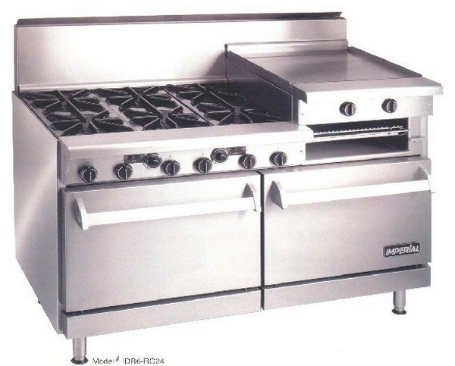 Kitchen hands may perform the following tasks:Wash and clean utensils and dishes and make sure they are stored appropriatelyHandle, sort, store and distribute food itemsWash, peel, chop, cut and cook foodstuffs, and help prepare salads and dessertsSort and dispose of rubbish and recyclingOrganise laundering of kitchen linenClean food preparation equipment, floors and other kitchen tools or areas.DUTIES AND TASKS OF A KITCHEN HANDKitchen hands may perform the following tasks:Wash and clean utensils and dishes and make sure they are stored appropriatelyHandle, sort, store and distribute food itemsWash, peel, chop, cut and cook foodstuffs, and help prepare salads and dessertsSort and dispose of rubbish and recyclingOrganise laundering of kitchen linenClean food preparation equipment, floors and other kitchen tools or areas.DUTIES AND TASKS OF A KITCHEN HANDKitchen hands may perform the following tasks:Wash and clean utensils and dishes and make sure they are stored appropriatelyHandle, sort, store and distribute food itemsWash, peel, chop, cut and cook foodstuffs, and help prepare salads and dessertsSort and dispose of rubbish and recyclingOrganise laundering of kitchen linenClean food preparation equipment, floors and other kitchen tools or areas.DUTIES AND TASKS OF A KITCHEN HANDKitchen hands may perform the following tasks:Wash and clean utensils and dishes and make sure they are stored appropriatelyHandle, sort, store and distribute food itemsWash, peel, chop, cut and cook foodstuffs, and help prepare salads and dessertsSort and dispose of rubbish and recyclingOrganise laundering of kitchen linenClean food preparation equipment, floors and other kitchen tools or areas.DUTIES AND TASKS OF A KITCHEN HANDKitchen hands may perform the following tasks:Wash and clean utensils and dishes and make sure they are stored appropriatelyHandle, sort, store and distribute food itemsWash, peel, chop, cut and cook foodstuffs, and help prepare salads and dessertsSort and dispose of rubbish and recyclingOrganise laundering of kitchen linenClean food preparation equipment, floors and other kitchen tools or areas.DUTIES AND TASKS OF A KITCHEN HANDKitchen hands may perform the following tasks:Wash and clean utensils and dishes and make sure they are stored appropriatelyHandle, sort, store and distribute food itemsWash, peel, chop, cut and cook foodstuffs, and help prepare salads and dessertsSort and dispose of rubbish and recyclingOrganise laundering of kitchen linenClean food preparation equipment, floors and other kitchen tools or areas.DUTIES AND TASKS OF A KITCHEN HANDKitchen hands may perform the following tasks:Wash and clean utensils and dishes and make sure they are stored appropriatelyHandle, sort, store and distribute food itemsWash, peel, chop, cut and cook foodstuffs, and help prepare salads and dessertsSort and dispose of rubbish and recyclingOrganise laundering of kitchen linenClean food preparation equipment, floors and other kitchen tools or areas.DUTIES AND TASKS OF A KITCHEN HANDKitchen hands may perform the following tasks:Wash and clean utensils and dishes and make sure they are stored appropriatelyHandle, sort, store and distribute food itemsWash, peel, chop, cut and cook foodstuffs, and help prepare salads and dessertsSort and dispose of rubbish and recyclingOrganise laundering of kitchen linenClean food preparation equipment, floors and other kitchen tools or areas.DUTIES AND TASKS OF A KITCHEN HANDKitchen hands may perform the following tasks:Wash and clean utensils and dishes and make sure they are stored appropriatelyHandle, sort, store and distribute food itemsWash, peel, chop, cut and cook foodstuffs, and help prepare salads and dessertsSort and dispose of rubbish and recyclingOrganise laundering of kitchen linenClean food preparation equipment, floors and other kitchen tools or areas.STUDENT OUTCOMES for Certificate II in Kitchen OperationsThese are the outcomes of graduates surveyed six months after completing their training for Certificate II in Kitchen Operations.All statistics are supplied by the National Centre for Vocational Education ResearchSTUDENT OUTCOMES for Certificate II in Kitchen OperationsThese are the outcomes of graduates surveyed six months after completing their training for Certificate II in Kitchen Operations.All statistics are supplied by the National Centre for Vocational Education ResearchSTUDENT OUTCOMES for Certificate II in Kitchen OperationsThese are the outcomes of graduates surveyed six months after completing their training for Certificate II in Kitchen Operations.All statistics are supplied by the National Centre for Vocational Education ResearchSTUDENT OUTCOMES for Certificate II in Kitchen OperationsThese are the outcomes of graduates surveyed six months after completing their training for Certificate II in Kitchen Operations.All statistics are supplied by the National Centre for Vocational Education ResearchSTUDENT OUTCOMES for Certificate II in Kitchen OperationsThese are the outcomes of graduates surveyed six months after completing their training for Certificate II in Kitchen Operations.All statistics are supplied by the National Centre for Vocational Education ResearchSTUDENT OUTCOMES for Certificate II in Kitchen OperationsThese are the outcomes of graduates surveyed six months after completing their training for Certificate II in Kitchen Operations.All statistics are supplied by the National Centre for Vocational Education ResearchSTUDENT OUTCOMES for Certificate II in Kitchen OperationsThese are the outcomes of graduates surveyed six months after completing their training for Certificate II in Kitchen Operations.All statistics are supplied by the National Centre for Vocational Education ResearchSTUDENT OUTCOMES for Certificate II in Kitchen OperationsThese are the outcomes of graduates surveyed six months after completing their training for Certificate II in Kitchen Operations.All statistics are supplied by the National Centre for Vocational Education ResearchSTUDENT OUTCOMES for Certificate II in Kitchen OperationsThese are the outcomes of graduates surveyed six months after completing their training for Certificate II in Kitchen Operations.All statistics are supplied by the National Centre for Vocational Education ResearchKitchen Operations: Top Occupations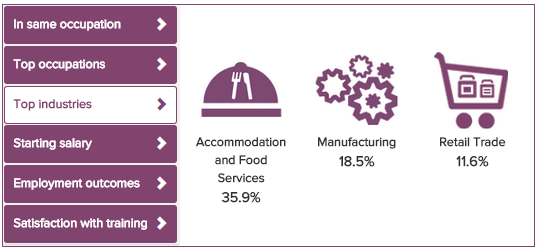 Kitchen Operations: Top OccupationsKitchen Operations: Starting Salary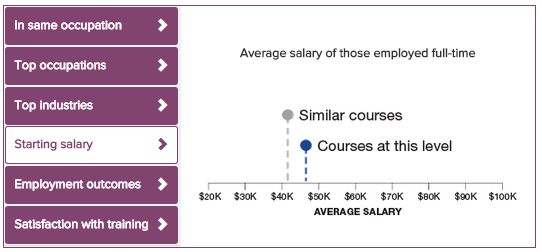 Kitchen Operations: Starting SalaryKitchen Operations: Starting SalaryKitchen Operations: Starting SalaryKitchen Operations: Starting SalaryKitchen Operations: Starting SalaryKitchen Operations: Employment Outcomes 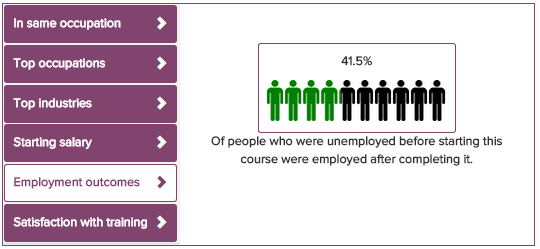     http://www.myskills.gov.au/    http://www.myskills.gov.au/    http://www.myskills.gov.au/    http://www.myskills.gov.au/    http://www.myskills.gov.au/    http://www.myskills.gov.au/                                                                                      http://training.gov.au                                                                                      http://training.gov.au                                                                                      http://training.gov.au